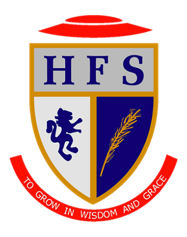 Key Learning Constructs to be developed over the academic year. – Core KnowledgeScheme of LearningAutumn TermScheme of LearningSpring TermScheme of LearningSummer TermBIOLOGY Nutrition and healthy choicesBioenergeticsEcosystemsInheritanceCHEMISTRYThe Periodic TableSeparating TechniquesMetals and AcidsThe EarthPHYSICSElectricitySoundLightPart 1 HEALTH AND DIETTHE PERIODIC TABLEPart 2THE PERIODIC TABLEELECTRICITYPart 3BIOENERGETICSSEPARATING TECHNIQUESPart 4SEPARATING TECHNIQUESSOUNDPart 5CLASSIFICATION, ECOLOGY AND INHERITANCEMETALS AND ACIDSPart 6METALS AND ACIDSLIGHTTHE EARTHHinterland KnowledgeReal examples of the APPLICATION of the content studied (eg how specific drugs affect the body)Real examples of the APPLICATION of the content studied (eg the development of the loudspeaker)Real examples of the APPLICATION of the content studied (eg the naked mole rat and its adaptations)Assessment:   -Formative Techniques                       -Summative PiecesUse of whiteboards, hinge questions, recall tests and questionsUse of whiteboards, hinge questions, recall tests and questionsUse of whiteboards, hinge questions, recall tests and questionsAssessment:   -Formative Techniques                       -Summative PiecesEnd of topic testsEnd of topic testsEnd of topic tests and End of Year AssessmentKey VocabularyKey Scientific terminology appropriate to each topic studiedKey Scientific terminology appropriate to each topic studiedKey Scientific terminology appropriate to each topic studiedKey SkillsWorking Scientifically - relevant mathematical techniques (percentages, mean, mode, median, graph plotting, simple equations and their rearrangement etc)Working Scientifically - relevant mathematical techniques (percentages, mean, mode, median, graph plotting, simple equations and their rearrangement etc)Working Scientifically - relevant mathematical techniques (percentages, mean, mode, median, graph plotting, simple equations and their rearrangement etc)